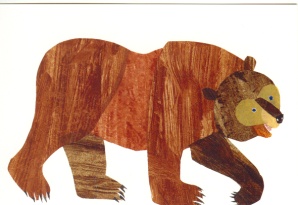  El oso es __________________.Another word for pardo: _________El oso en ingles: ________________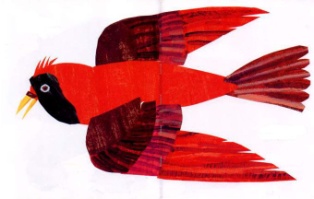 El pájaro es ________________.El pájaro en ingles: ______________El pato es  _________________.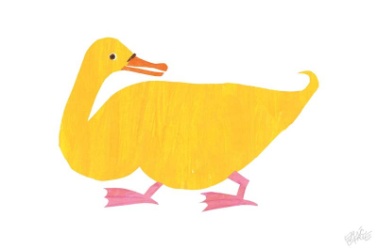 El pato en ingles: _______________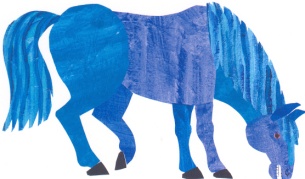 El caballo es _______________.Caballo en ingles: ________________La rana es __________________.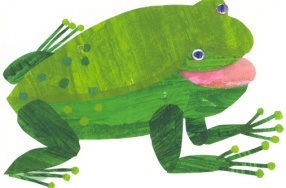 Rana en ingles: __________________El gato es __________________.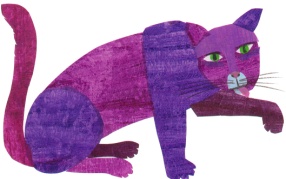 Gato en ingles: __________________El perro es _________________.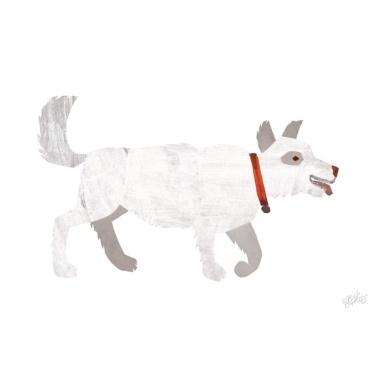 Perro en ingles: _________________La oveja es _________________.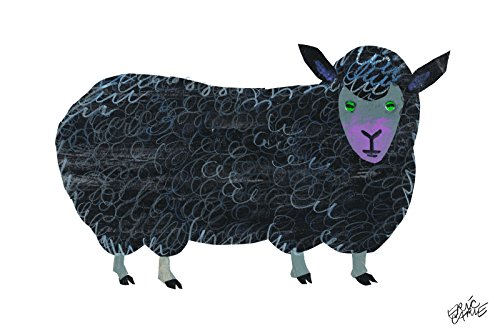 Oveja en ingles: _________________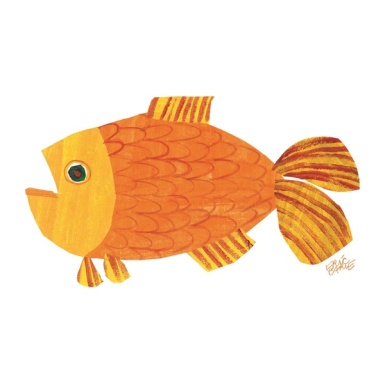 El pez es __________________.Pez en ingles: __________________Proyecto de los monstruos		100 points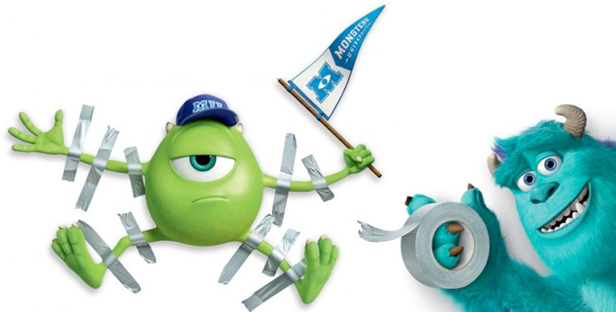 Draw a monster of your own imagination. Make it as silly or “realistic” as you’d like. Color it by hand or create a collageIdentify the body partsWrite a paragraph describing itUse a 8.5x11” piece of paper or larger  To write a paragraph, answer the following questions in complete sentences. Write your draft below each. Examples are shown to the right of the question. ¿Cómo se llama el monstruo?			El monstruo … ¿Cuántos pies tiene el monstruo?		Mi monstruo tiene _______ pies. ¿Cuántos cabezas tiene el monstruo?		El monstruo tiene ________ cabezas.¿Qué color es el cuerpo?				El cuerpo es ___________. ¿Qué color son las manos?			Las manos son _________s. ¿Cómo está el monstruo, usualmente?	Usualmente, el monstruo está ________.¿Cómo está el monstruo a veces?		A veces el monstruo está ________. ¿Qué parte del monstruo es tu favorito?	Mi parte favorito es su …..Resources:Spanish / English dictionariesFriends, peers, and staffText bookSpanishdict.comColors hand out from “Oso Pardo”Due by the end of the period: colored monster and written rough draft of the paragraphDue by September 6 (odds) or 7 (evens): typed final draft and awesomely scary silly colored monster